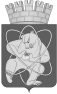 Городской округ«Закрытое административно – территориальное образование  Железногорск Красноярского края»АДМИНИСТРАЦИЯ ЗАТО г. ЖЕЛЕЗНОГОРСКРАСПОРЯЖЕНИЕ     02.11.2020                                                                                                                        № 388прг. ЖелезногорскО внесении изменений в распоряжение Администрации ЗАТО г. Железногорск № 430 пр от 14.12.2018 “О создании наблюдательного совета Муниципального автономного учреждения дополнительного образования детский оздоровительно – образовательный центр «Орбита»”В соответствии с Федеральным законом от 03.11.2006 № 174-ФЗ «Об автономных учреждениях», Уставом ЗАТО Железногорск, принимая во внимание письмо директора  МАУ ДО ДООЦ «Орбита» от 23.10.2020 № 103Внести в распоряжение Администрации ЗАТО г. Железногорск № 430 пр от 14.12.2018 «О создании наблюдательного совета Муниципального автономного учреждения дополнительного образования детский оздоровительно – образовательный центр «Орбита»» следующее изменение:Приложение к распоряжению изложить в новой редакции согласно приложению к настоящему распоряжению.Отделу общественных связей Администрации ЗАТО г. Железногорск (И.С. Архипова) разместить настоящее распоряжение на официальном сайте городского округа «Закрытое административно-территориальное образование Железногорск Красноярского края» в информационно-телекоммуникационной сети «Интернет». Контроль над исполнением настоящего распоряжения возложить на заместителя Главы ЗАТО г.Железногорск по социальным вопросам Е.А. Карташова.Распоряжение вступает в силу с момента подписания.Глава ЗАТО г. Железногорск                                                                 И.Г. КуксинСОСТАВнаблюдательного совета Муниципального автономного учреждения дополнительного образования детский оздоровительно – образовательный центр «Орбита» ЗАТО ЖелезногорскПредставитель учредителя:Представитель КУМИ Администрации ЗАТО г. Железногорск:Представитель Совета депутатов ЗАТО г. Железногорск:Представители работников МАУ ДО ДООЦ «Орбита»:Представители общественности:Приложение  к распоряжению АдминистрацииЗАТО г.Железногорскот 02.11.2020 № 388 прПриложение к распоряжению АдминистрацииЗАТО г.Железногорскот 14.12.2018 № 430прКарташов Е.А.- заместитель Главы ЗАТО г. Железногорск по социальным вопросамКочергина С.М.- главный специалист по работе с предприятиями  КУМИ Администрации ЗАТО г.  ЖелезногорскНоваковский А.В.- депутат Совета депутатов ЗАТО г. ЖелезногорскТашев С.О.- депутат Совета депутатов ЗАТО г. ЖелезногорскПопова И.В.- главный бухгалтерПижик Е.В.- ведущий бухгалтерЧемрова С.И.- кладовщикТонковид О.И.- по согласованиюПестов А.Б.- по согласованию